Rafał Niburski						  Szczecin, 11.01.2018 r.radny Rady MiastaZapytanieWnoszę o uzupełnienie kloszy w latarniach rozmieszczonych wzdłuż Trasy Zamkowej na odcinku na wysokości Zamku Książąt Pomorskich. Ich aktualny stan nie stanowi dobrej wizytówki Szczecina.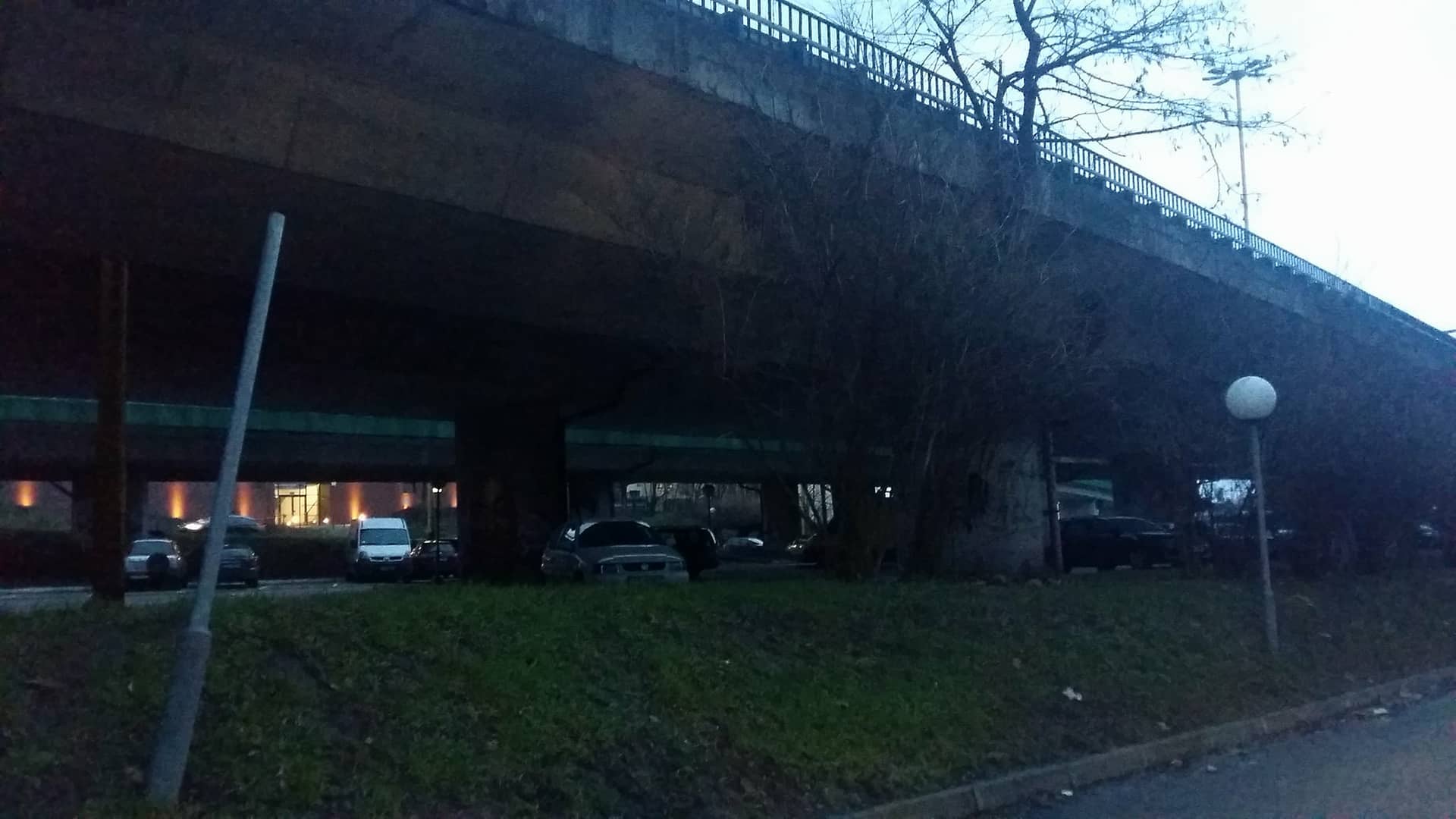 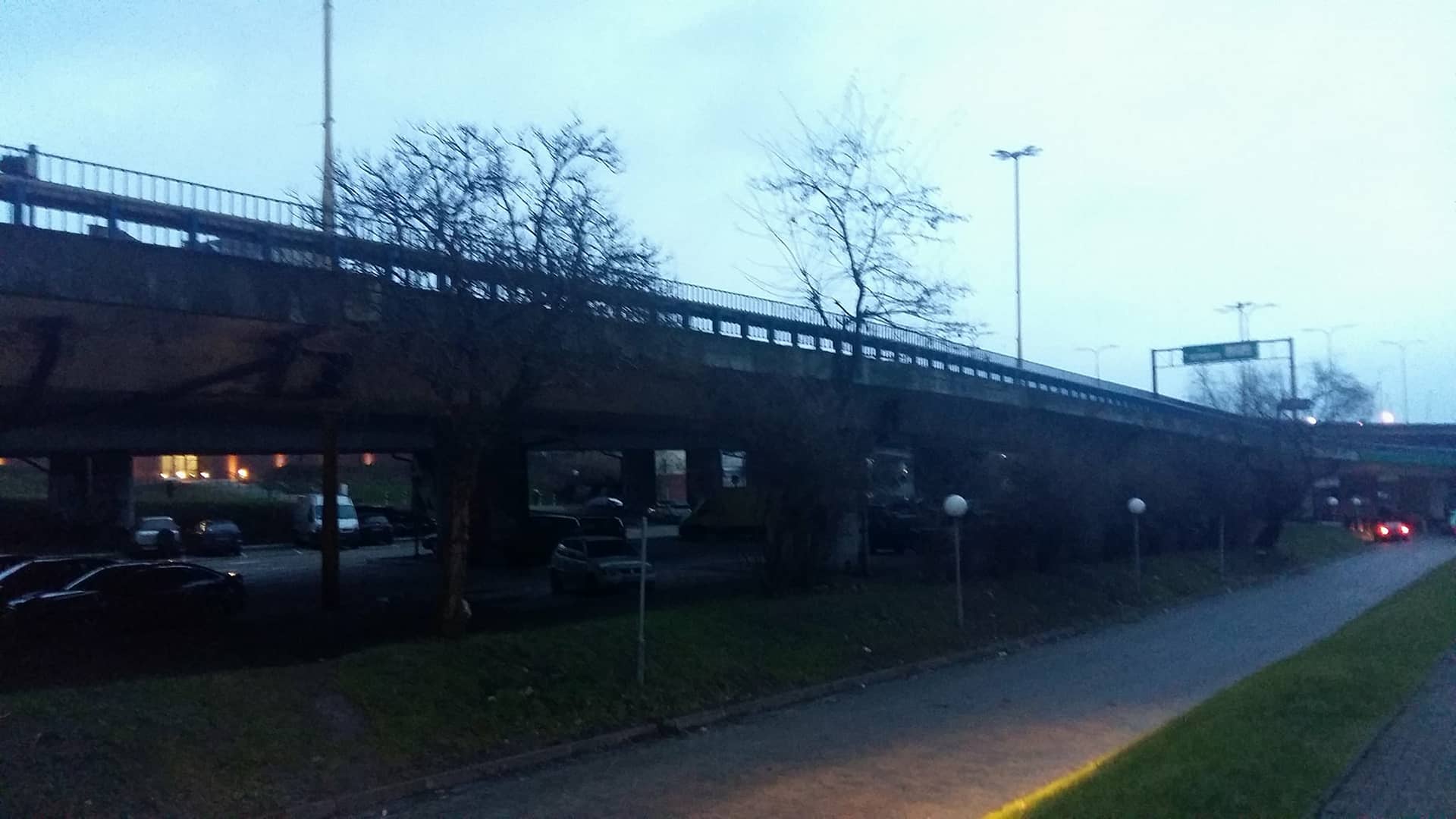 